          Р А Й О Н Н А    И З Б И Р А Т Е Л Н А    К О М И С И Я    Р У С ЕПРОТОКОЛ № 4от проведено заседание на РИК РусеДнес, 20.02.2023 г., в зала № 2 на Община Русе се проведе заседание на РИК - Русе.Заседанието  бе открито в 16.30 ч. часа от Председателя на РИК Милена Хинкова. Присъстват: Звезделина Рафаилова - зам.-председател, Николай Братованов – зам.-председател, Елиз Халил-секретар, Антоанета Йонкова - член,  Корнелия Добрева - член, Иван Дойнов - член, Лиляна Владимирова – член, Гюнайдън Кязимов - член, Ивайло Пенчев - член, Миглена Ангелова – член, Борислав Жечев – член, Стефан Бонев – член.Налице е необходимият кворум за провеждане на заседание.Протоколът се води от Магдалена Руйчева.ДНЕВЕН РЕД:Разпределение на съставите и ръководствата на СИКРегистрация на кандидатски листиВходяща кореспонденцияПо т. 1 Г-жа Хинкова представи проекти на решения, както следва:РЕШЕНИЕ№ 9-НСРусе, 20.02.2023 г. ОТНОСНО:  Разпределение на съставите и ръководствата на СИК в Деветнадесети изборен район - Русе; Във връзка с провеждането на консултации съгласно чл. 91 ИК относно състав на СИК в 19-ти изборен район – Русе, при произвеждане на изборите за народни представители на 2-ри април.2023 г. и с оглед правилното разпределение  на квотите на членове и ръководни места в СИК на територията на област Русе,  на основание чл.72, ал.1, т.1 и чл.92, ал.6 и ал.7 ИК, във връзка с Решение № 1683- НС/16.02.2023 на ЦИК, Районна избирателна комисия - Русе                                                           РЕШИ:1. Определя общ брой места в СИК на територията на област Русе – членове, от които: - 69 бр. СИК по 7 члена;- 255 бр. СИК по 9 члена;- подвижни секции и секции в социални заведения, арест и други- 7 члена2. Определя броя на СИК и броя на членовете на СИК по общини на територията на област Русе, както следва:3. РАЗПРЕДЕЛЯ местата в СИК в Деветнадесети изборен район-Русе, между парламентарно представените партии и коалиции, съобразно методика, приета с  Решение 1683- НС/16.02.2023 г. на ЦИК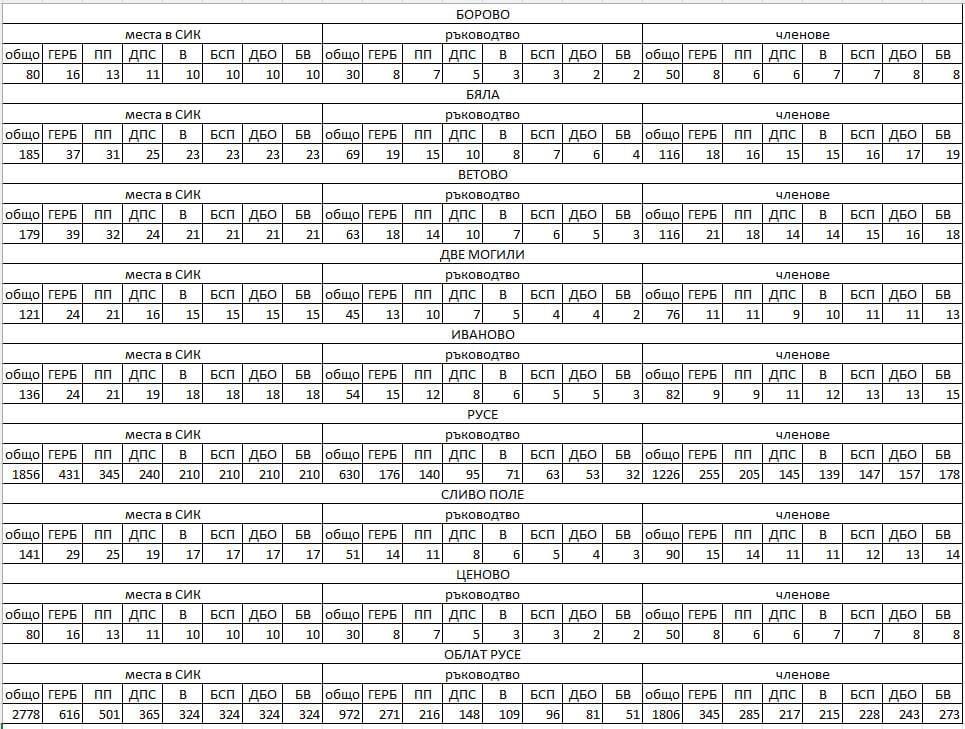 Решението може да се обжалва пред Централната избирателна комисия в срок до 3 дни от обявяването му на основание чл. 73, ал. 1 от ИК.       Гласували: ЗА единодушно                    Против – НямаРешение № 9-НС/20.02.2023 г. бе прието.По точка 2:Госпожа Хинкова подложи на гласуване проект на решение за регистрация на  кандидатската листа на ПП „Народна партия Истината и само истината“Р Е Ш Е Н И Е                                              № 10 – НС                                     Русе,  20.02.2023 г.ОТНОСНО: Регистрация на кандидатска листа за народни представители при произвеждане на изборите за народни представители на 02 април 2023 г., предложена от ПП „НАРОДНА ПАРТИЯ ИСТИНАТА И САМО ИСТИНАТА“;Постъпило е предложение с вх.№ 1/17.02.2023 г. (вх. № 16/17.03.2023 г. в общ регистър) на РИК – гр. Русе, от Иван Ганчев Маринов, пълномощник на ПП „НАРОДНА ПАРТИЯ ИСТИНАТА И САМО ИСТИНАТА“, за регистрация на кандидатска листа за народни представители при произвеждане на изборите за народни представители на 02 април 2023 г.Приложени са изискуемите документи по чл. 255 от Изборния кодекс.На основание чл. 72, ал. 1, т.1 и т. 8, чл. 255 и  чл. 258,  ал 1 от Изборния кодекс и във връзка Решение № 1229-НС/11.08.2022 г. на ЦИК, Районна избирателна комисия-Русе,Р Е Ш И:I. РЕГИСТРИРА И ОБЯВЯВА кандидатска листа за народни представители, предложена от ПП „НАРОДНА ПАРТИЯ ИСТИНАТА И САМО ИСТИНАТА“, за участие в изборите за народни представители на 02 април 2023 г., както следва:II. ДА СЕ ИЗДАДАТ УДОСТОВЕРЕНИЯ на регистрираните кандидати от кандидатскa листa на ПП „НАРОДНА ПАРТИЯ ИСТИНАТА И САМО ИСТИНАТА“,  в изборите за народни представители, насрочени на 02 април 2023 г.Гласували: ЗА единодушно                    Против – НямаРешение № 10-НС/20.02.2023 г. бе прието.Решенията на Районната избирателна комисия-Русе може да се оспорват в тридневен срок от обявяването им пред Централната избирателна комисия.С това беше изчерпан дневният ред и заседанието беше закрито в 17.00 ч.ПРЕДСЕДАТЕЛ:                             /Милена Хинкова/СЕКРЕТАР:/Елиз Халил/общинаброй секции9 члена7 членаБОРОВО1055БЯЛА231211ВЕТОВО21165ДВЕ МОГИЛИ1587ИВАНОВО18513РУСЕ21019317СЛИВО ПОЛЕ17116ЦЕНОВО1055Общо324255691.Венцислав Атанасов Ангелов2. Иван Ганчев Маринов3.Божидар Атанасов Христов4.Мариета Проева Керчева 5.Магдалена Ненова Дюлгерова6.Николай Йорданов Даскалов7.Юлиян Мишев Ангелов